DESCRIPTIF DE L’ACTIVITÉÉVALUATION – PRODUCTION  ÉCRITEVoici un formulaire pour obtenir une carte de fidélité d’un magasin. Remplissez ce formulaire.DOCUMENT FORMATEUR : PISTES DE CORRECTION ET DE NOTATIONTotal des points pour l’activité								/10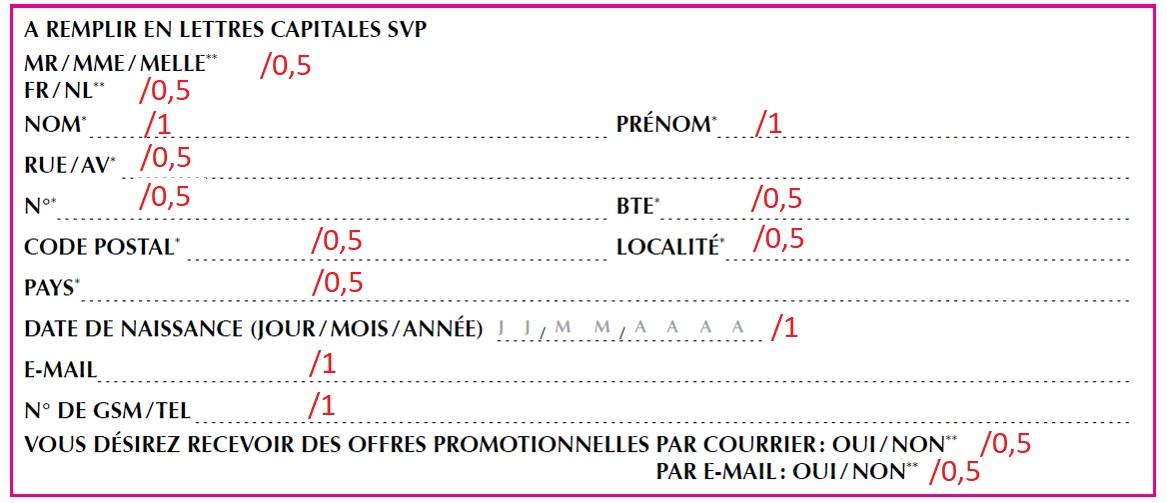 Niveau CECRA1FilièreFLE A et FLE BCompétence évaluéeProduction écriteSupportFormulaire authentique d’adhésion pour obtenir une carte de fidélité du magasin de parfumerie ICI PARIS XLDescription de l’activitéL’apprenant doit remplir un formulaire d’adhésion pour obtenir une carte de fidélité du magasin de parfumerie ICI PARIS XLCompétences langagières Compléter un formulaireCompétences communicatives évaluéesPeut porter des détails personnels dans un questionnaire (Réf. Cocof)Compétences linguistiques et socioculturelles (prérequis pour une réalisation optimale) - L’état civil- La date- L’adressePondération proposée pour l’activité10 pointsPour les cases à cocher « Monsieur/Madame/Mademoiselle », pour les apprenantes, on ne tiendra pas compte de l’éventuelle confusion entre « Madame » et « Mademoiselle ».On ne tiendra pas compte des éventuelles erreurs orthographiques tant qu’elles n’empêchent pas de comprendre ce qui est écrit.Pour certains champs (boîte pour l’adresse, email…) il est possible que l’étudiant n’ait rien à  remplir (il n’a pas de boîte postale, pas d’email...) Dans ce cas, une barre oblique compte pour une réponse.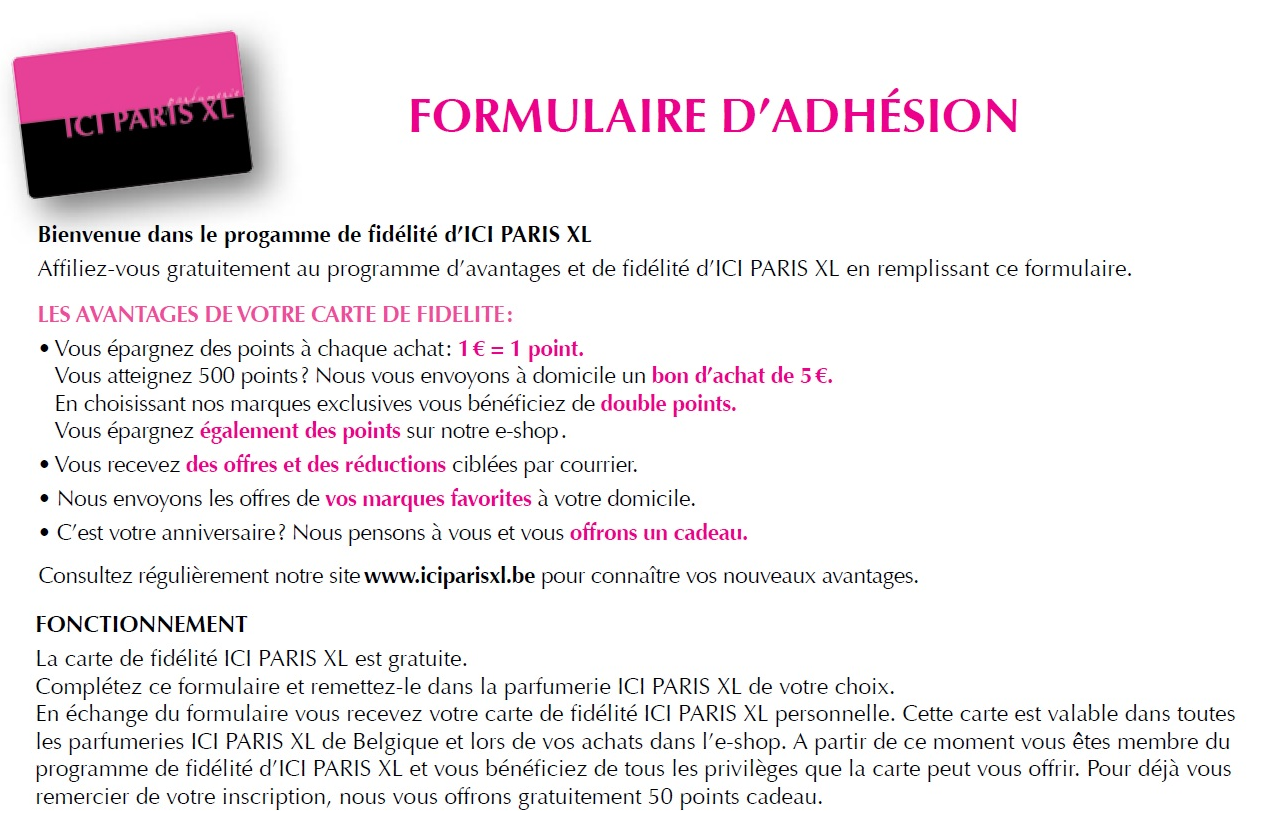 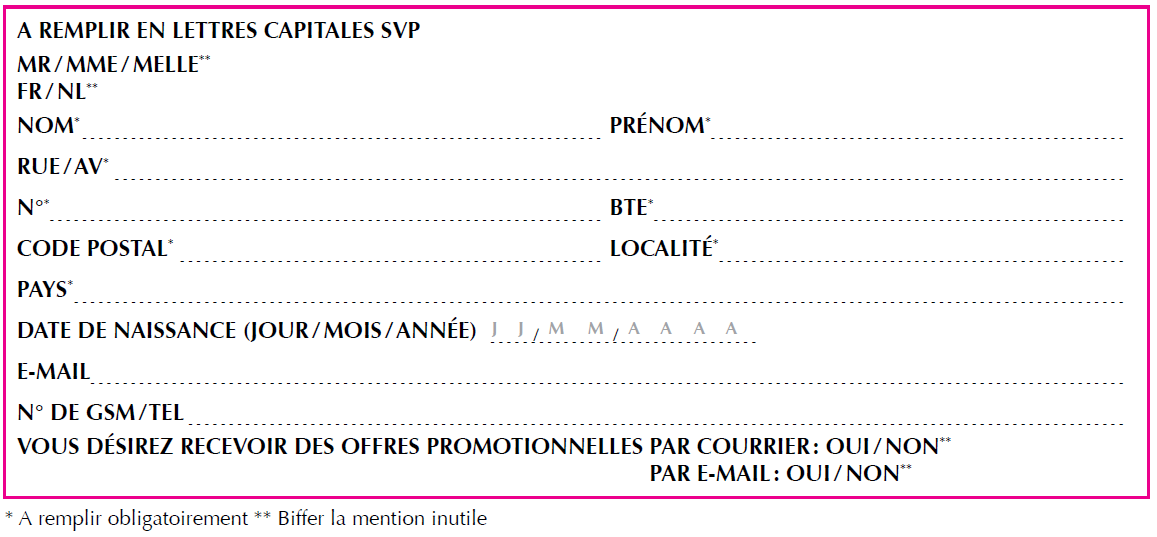 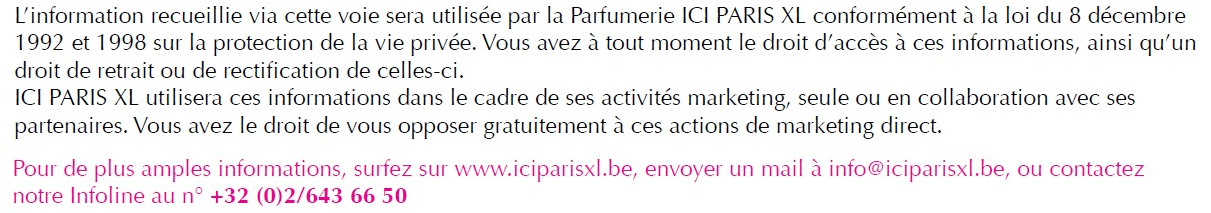 